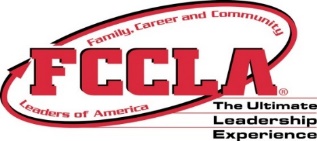 New and Nearly New FCCLA Adviser WorkshopMembership, Affiliation, Officers, Meetings, Organization, National Programs, STAR Events, Fundraising. . .September 25, 20199:30 – 3:00Cost:  $25 – includes lunch & snacksRegister online by:  September 5, 2019Check, Credit Card or Purchase Order to KS FCCLA